УтверждаюДиректор МАОУ СОШ № 75______________И.О. Чекемес«02» сентября 2019 года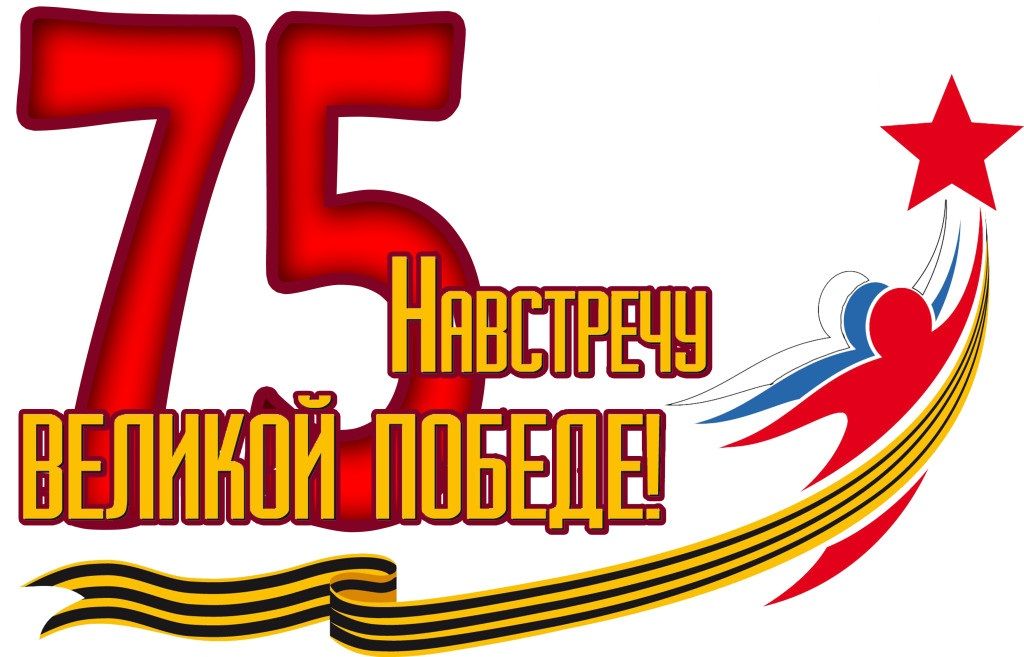 ГРАФИК ПРОВЕДЕНИЯ «УРОКОВ МУЖЕСТВА»МАОУ СОШ № 75№КлассыДень неделиУрок11-4Пятница5 урок25-8Пятница7 урок39-11Пятница8 урок